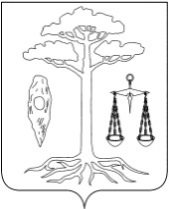 АДМИНИСТРАЦИЯТЕЙКОВСКОГО МУНИЦИПАЛЬНОГО РАЙОНАИВАНОВСКОЙ ОБЛАСТИ___________________________________________________П О С Т А Н О В Л Е Н И Еот 18.03.2013  № 115 г. ТейковоОб утверждении Порядка  расходования субсидии,  выделенной бюджету Тейковского муниципального района на софинансирование расходов, связанных с поэтапным доведением средней заработной платы работникам культуры муниципальных учреждений культуры Тейковского муниципального района до средней заработной платыв Ивановской областиВ соответствии со статьей 139 Бюджетного кодекса Российской Федерации, постановлением Правительства Ивановской области от 01.10.2012г. № 370-п "О некоторых мерах по реализации государственной социальной политики", постановлением Правительства Ивановской области от 07.02.2013г. № 30-п «Об утверждении Порядка предоставления и расходования субсидий бюджетам муниципальных образований Ивановской области на софинансирование расходов, связанных с поэтапным доведением средней заработной платы работникам культуры муниципальных учреждений культуры Ивановской области до средней заработной платы в  Ивановской области»  администрация Тейковского муниципального районаПОСТАНОВЛЯЕТ:1. Утвердить Порядок расходования субсидии, выделенной бюджету Тейковского муниципального района на софинансирование расходов, связанных с поэтапным доведением средней заработной платы  работникам культуры муниципальных учреждений культуры Тейковского района до средней заработной платы в Ивановской области (приложение).2. Контроль за исполнением настоящего постановления возложить на первого заместителя главы администрации Тейковского муниципального района Бочагову А.Я. и заместителя главы администрации, начальника финансового отдела Горбушеву Г.А.3. Настоящее постановление вступает в силу с момента подписания и  распространяется на правоотношения, возникшие с 01.01.2013 года.Глава администрации Тейковского муниципального района   			                                    Е.К. ЗасоринаПриложение к постановлению администрации Тейковского муниципального района                                                                                           от 18.03.2013  № 115 Порядок расходования субсидии, выделенной бюджету Тейковского муниципального района на софинансирование расходов, связанных с поэтапным доведением средней заработной платы работникам культуры муниципальных учреждений культуры Тейковского муниципального района до средней заработной платы в Ивановской области1. Настоящий Порядок определяет цели и условия расходования субсидии, выделенной бюджету Тейковского муниципального района на софинансирование расходов, связанных с поэтапным доведением средней заработной платы работникам муниципальных учреждений культуры Тейковского муниципального района до средней заработной платы  в Ивановской области (далее - субсидия).2. Субсидия предоставляется бюджету Тейковского муниципального района в соответствии со сводной бюджетной росписью областного бюджета в целях софинансирования расходных обязательств, возникающих при выполнении полномочий в сфере культуры, в части поэтапного доведения средней заработной платы работникам культуры муниципальных учреждений культуры Тейковского муниципального района до средней заработной платы в  Ивановской области,  при условии софинансирования расходов за счет средств районного бюджета в размере не менее 0,1 % от общего объема расходов на указанные цели.Субсидия направляется на увеличение выплат стимулирующего характера работникам культуры муниципальных учреждений культуры Тейковского муниципального района.3. Субсидия перечисляется в установленном порядке в бюджет Тейковского муниципального района на счет, открытый для кассового обслуживания исполнения бюджета Тейковского муниципального района в отделении № 3 Управления Федерального казначейства по Ивановской области.	4. Финансовый отдел администрации Тейковского муниципального района, после получения выписки с лицевого счета бюджета,  осуществляет перечисление средств субсидии на лицевой счет главного распорядителя бюджетных средств (финансовый отдел администрации Тейковского муниципального района), и далее – на лицевой счет муниципального казенного учреждения (МКУ «Межпоселенческое социально-культурное объединение»), открытый в отделении Федерального казначейства, в соответствии со сводной бюджетной росписью и в пределах лимитов бюджетных обязательств, а так же в размере средств поступивших из областного бюджета. 5. Муниципальное казенное учреждение Тейковского муниципального района «Межпоселенческое социально-культурное объединение» осуществляет расходование субсидии на установление выплат стимулирующего характера работникам культуры муниципальных учреждений культуры Тейковского муниципального района в соответствии с локальным нормативным актом учреждения, устанавливающим  размер и условия стимулирующих выплат, отчисления по страховым взносам на обязательное пенсионное страхование, на обязательное медицинское страхование, на обязательное социальное страхование на случай временной нетрудоспособности и в связи с материнством, на обязательное социальное страхование от несчастных случаев на производстве и профессиональных заболеваний, а также на предоставление работникам гарантий, установленных Трудовым кодексом Российской Федерации.6. Учет операций, связанных с использованием субсидии, осуществляется на лицевых счетах получателей средств бюджета Тейковского муниципального района, открытых в органах Федерального казначейства.7. Муниципальное казенное учреждение Тейковского муниципального района «Межпоселенческое социально-культурное объединение» предоставляет в управление по молодежной, социальной, культурной и спортивной политике  администрации Тейковского муниципального района для дальнейшего предоставления в Департамент культуры  и культурного наследия Ивановской области отчет о выполнении условий Соглашения и использовании субсидии по форме и в сроки, установленные Департаментом культуры и культурного наследия  Ивановской области.8. Субсидия, в случае ее нецелевого использования подлежит взысканию в доход областного бюджета в соответствии с бюджетным законодательством Российской Федерации.9. Не использованный на 1 января текущего финансового года остаток субсидии подлежит возврату в областной бюджет в порядке, установленном бюджетным законодательством.10. Ответственность за целевое расходование субсидий и достоверность представляемой информации возлагается на муниципальное казенное учреждение Тейковского муниципального района «Межпоселенческое социально-культурное объединение».